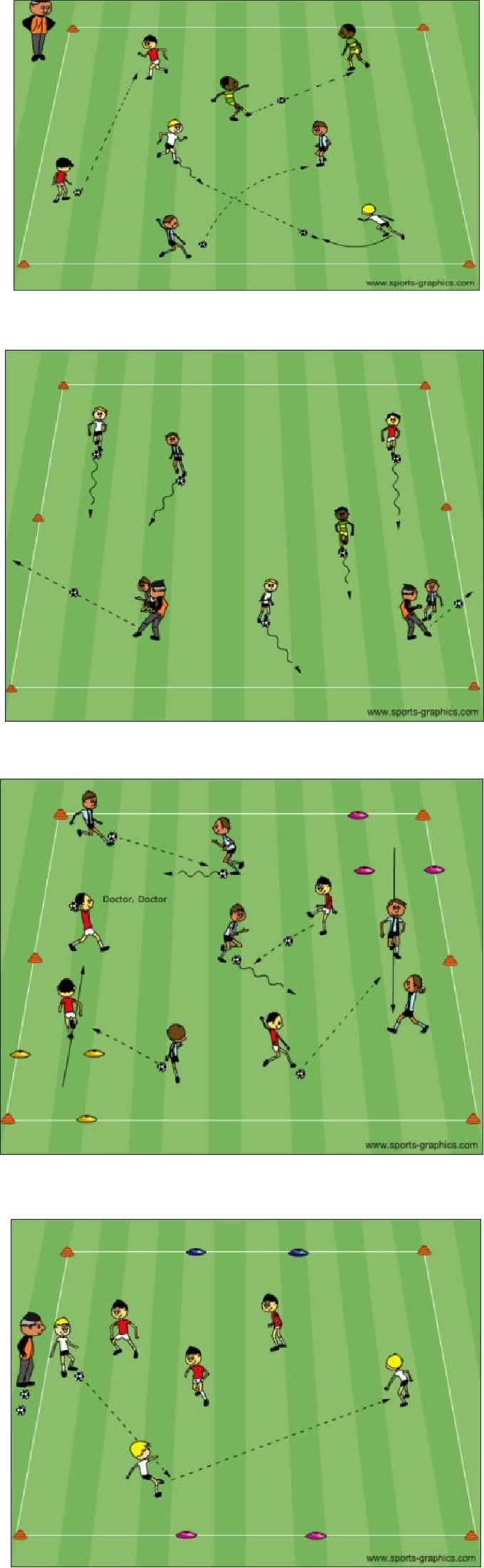 PDF to WordActivity  1Activity DescriptionActivity DescriptionCoaching ConsiderationsPaint the Field- Passing:Paint the Field- Passing: Passing  and receiving Passing  and receivingIn  pairs, players  will  pass the  soccer  ball  back and forthIn  pairs, players  will  pass the  soccer  ball  back and forthIn  pairs, players  will  pass the  soccer  ball  back and forthIn  pairs, players  will  pass the  soccer  ball  back and forthIn  pairs, players  will  pass the  soccer  ball  back and forthtechniquetechniquein  a  20x25  yard  grid.  Explain  to  the  players  that  theirin  a  20x25  yard  grid.  Explain  to  the  players  that  theirin  a  20x25  yard  grid.  Explain  to  the  players  that  theirin  a  20x25  yard  grid.  Explain  to  the  players  that  theirin  a  20x25  yard  grid.  Explain  to  the  players  that  their Weight of the passsoccer  ball  is  a  paint  brush  and  wherever  it  rolls  it  willsoccer  ball  is  a  paint  brush  and  wherever  it  rolls  it  willsoccer  ball  is  a  paint  brush  and  wherever  it  rolls  it  willsoccer  ball  is  a  paint  brush  and  wherever  it  rolls  it  willsoccer  ball  is  a  paint  brush  and  wherever  it  rolls  it  will Weight of the passsoccer  ball  is  a  paint  brush  and  wherever  it  rolls  it  willsoccer  ball  is  a  paint  brush  and  wherever  it  rolls  it  willsoccer  ball  is  a  paint  brush  and  wherever  it  rolls  it  willsoccer  ball  is  a  paint  brush  and  wherever  it  rolls  it  willsoccer  ball  is  a  paint  brush  and  wherever  it  rolls  it  will Ability to pass throughpaint the area. Their task is to pass (kick) the soccer ballpaint the area. Their task is to pass (kick) the soccer ballpaint the area. Their task is to pass (kick) the soccer ballpaint the area. Their task is to pass (kick) the soccer ballpaint the area. Their task is to pass (kick) the soccer ball Ability to pass throughpaint the area. Their task is to pass (kick) the soccer ballpaint the area. Their task is to pass (kick) the soccer ballpaint the area. Their task is to pass (kick) the soccer ballpaint the area. Their task is to pass (kick) the soccer ballpaint the area. Their task is to pass (kick) the soccer balltrafficto  paint  as  much  of  the  grid  as  possible  in  the  allottedto  paint  as  much  of  the  grid  as  possible  in  the  allottedto  paint  as  much  of  the  grid  as  possible  in  the  allottedto  paint  as  much  of  the  grid  as  possible  in  the  allottedto  paint  as  much  of  the  grid  as  possible  in  the  allottedtrafficto  paint  as  much  of  the  grid  as  possible  in  the  allottedto  paint  as  much  of  the  grid  as  possible  in  the  allottedto  paint  as  much  of  the  grid  as  possible  in  the  allottedto  paint  as  much  of  the  grid  as  possible  in  the  allottedto  paint  as  much  of  the  grid  as  possible  in  the  allotted Communication andtime. Communication andtime.mobility of the playersmobility of the playersVersion 2: Tell the players to use the other footVersion 2: Tell the players to use the other footVersion 2: Tell the players to use the other footVersion 2: Tell the players to use the other footTime:  6 minutesVersion 2: Tell the players to use the other footVersion 2: Tell the players to use the other footVersion 2: Tell the players to use the other footVersion 2: Tell the players to use the other footActivity  2Activity DescriptionActivity DescriptionCoaching ConsiderationsBritish Bulldog:British Bulldog: Changing speed andAll players are dribbling a soccer ball from one end toAll players are dribbling a soccer ball from one end toAll players are dribbling a soccer ball from one end toAll players are dribbling a soccer ball from one end toAll players are dribbling a soccer ball from one end to Changing speed andAll players are dribbling a soccer ball from one end toAll players are dribbling a soccer ball from one end toAll players are dribbling a soccer ball from one end toAll players are dribbling a soccer ball from one end toAll players are dribbling a soccer ball from one end todirectionthe other end of a 20x25 yard grid. The coach begins asthe other end of a 20x25 yard grid. The coach begins asthe other end of a 20x25 yard grid. The coach begins asthe other end of a 20x25 yard grid. The coach begins asthe other end of a 20x25 yard grid. The coach begins asdirectionthe other end of a 20x25 yard grid. The coach begins asthe other end of a 20x25 yard grid. The coach begins asthe other end of a 20x25 yard grid. The coach begins asthe other end of a 20x25 yard grid. The coach begins asthe other end of a 20x25 yard grid. The coach begins as Running with the ballthe “bulldog” and tries to kick the dribbling players’the “bulldog” and tries to kick the dribbling players’the “bulldog” and tries to kick the dribbling players’the “bulldog” and tries to kick the dribbling players’the “bulldog” and tries to kick the dribbling players’ Running with the ballthe “bulldog” and tries to kick the dribbling players’the “bulldog” and tries to kick the dribbling players’the “bulldog” and tries to kick the dribbling players’the “bulldog” and tries to kick the dribbling players’the “bulldog” and tries to kick the dribbling players’soccer balls out of the grid. Once a player’s soccer ballsoccer balls out of the grid. Once a player’s soccer ballsoccer balls out of the grid. Once a player’s soccer ballsoccer balls out of the grid. Once a player’s soccer ballsoccer balls out of the grid. Once a player’s soccer ball Keep the ball closeis kicked out of the grid, he/she becomes a “bulldog”.is kicked out of the grid, he/she becomes a “bulldog”.is kicked out of the grid, he/she becomes a “bulldog”.is kicked out of the grid, he/she becomes a “bulldog”.is kicked out of the grid, he/she becomes a “bulldog”. 1v1 defendingCoach: Have players change direction and accelerateCoach: Have players change direction and accelerateCoach: Have players change direction and accelerateCoach: Have players change direction and accelerateCoach: Have players change direction and accelerate 1v1 defendingCoach: Have players change direction and accelerateCoach: Have players change direction and accelerateCoach: Have players change direction and accelerateCoach: Have players change direction and accelerateCoach: Have players change direction and accelerateaway. Have players demonstrate a move and accelerateaway. Have players demonstrate a move and accelerateaway. Have players demonstrate a move and accelerateaway. Have players demonstrate a move and accelerateaway. Have players demonstrate a move and accelerateaway.Version 2: Players who dribble the soccer ball close toVersion 2: Players who dribble the soccer ball close toVersion 2: Players who dribble the soccer ball close toVersion 2: Players who dribble the soccer ball close toVersion 2: Players who dribble the soccer ball close toTime:  8 minutestheir feet do not get attacked by the bulldog.their feet do not get attacked by the bulldog.their feet do not get attacked by the bulldog.their feet do not get attacked by the bulldog.Time:  8 minutestheir feet do not get attacked by the bulldog.their feet do not get attacked by the bulldog.their feet do not get attacked by the bulldog.their feet do not get attacked by the bulldog.Activity  3Activity DescriptionActivity DescriptionCoaching ConsiderationsDoctor, Doctor:Doctor, Doctor: Dribbling TechniqueDivide  the  group  into  two  teams.  Send  them  to  theirDivide  the  group  into  two  teams.  Send  them  to  theirDivide  the  group  into  two  teams.  Send  them  to  theirDivide  the  group  into  two  teams.  Send  them  to  theirDivide  the  group  into  two  teams.  Send  them  to  their Dribbling TechniqueDivide  the  group  into  two  teams.  Send  them  to  theirDivide  the  group  into  two  teams.  Send  them  to  theirDivide  the  group  into  two  teams.  Send  them  to  theirDivide  the  group  into  two  teams.  Send  them  to  theirDivide  the  group  into  two  teams.  Send  them  to  their Protect the ballhospital(corner   boxes).   Eachteamselects   adoctor. Protect the ballhospital(corner   boxes).   Eachteamselects   adoctor. Passing techniqueHe/shewill   cure   (unfreeze)his/herteam’splayers. Passing techniqueHe/shewill   cure   (unfreeze)his/herteam’splayers. Weight and accuracy ofTeams  try  to  freeze  each  other  by  hitting  the  playersTeams  try  to  freeze  each  other  by  hitting  the  playersTeams  try  to  freeze  each  other  by  hitting  the  playersTeams  try  to  freeze  each  other  by  hitting  the  playersTeams  try  to  freeze  each  other  by  hitting  the  players Weight and accuracy ofTeams  try  to  freeze  each  other  by  hitting  the  playersTeams  try  to  freeze  each  other  by  hitting  the  playersTeams  try  to  freeze  each  other  by  hitting  the  playersTeams  try  to  freeze  each  other  by  hitting  the  playersTeams  try  to  freeze  each  other  by  hitting  the  playersthe passwith   their   soccer   balls   below   knees   or   striking   theirwith   their   soccer   balls   below   knees   or   striking   theirwith   their   soccer   balls   below   knees   or   striking   theirwith   their   soccer   balls   below   knees   or   striking   theirwith   their   soccer   balls   below   knees   or   striking   theirthe passwith   their   soccer   balls   below   knees   or   striking   theirwith   their   soccer   balls   below   knees   or   striking   theirwith   their   soccer   balls   below   knees   or   striking   theirwith   their   soccer   balls   below   knees   or   striking   theirwith   their   soccer   balls   below   knees   or   striking   theirballs.  When  frozen,  players  must  put  ball  above  head,balls.  When  frozen,  players  must  put  ball  above  head,balls.  When  frozen,  players  must  put  ball  above  head,balls.  When  frozen,  players  must  put  ball  above  head,balls.  When  frozen,  players  must  put  ball  above  head,remain in place, and yell “Doctor, Doctor”. The Doctorremain in place, and yell “Doctor, Doctor”. The Doctorremain in place, and yell “Doctor, Doctor”. The Doctorremain in place, and yell “Doctor, Doctor”. The Doctorremain in place, and yell “Doctor, Doctor”. The Doctoris without a ball, and is safe in the hospital, but when heis without a ball, and is safe in the hospital, but when heis without a ball, and is safe in the hospital, but when heis without a ball, and is safe in the hospital, but when heis without a ball, and is safe in the hospital, but when hecomes  out,  he  can  be  frozen.  When  the  doctor  is  frozencomes  out,  he  can  be  frozen.  When  the  doctor  is  frozencomes  out,  he  can  be  frozen.  When  the  doctor  is  frozencomes  out,  he  can  be  frozen.  When  the  doctor  is  frozencomes  out,  he  can  be  frozen.  When  the  doctor  is  frozenTime:  8 minutesthe game is over.the game is over.Time:  8 minutesthe game is over.the game is over.Activity  4Activity DescriptionActivity DescriptionCoaching Considerations Application  of3v3 to Small Goals:3v3 to Small Goals:dribbling, passing-3v3 to Small Goals:3v3 to Small Goals:Divide  the  20x25  yard  grid into  to  equal  grids  of  12x20Divide  the  20x25  yard  grid into  to  equal  grids  of  12x20Divide  the  20x25  yard  grid into  to  equal  grids  of  12x20Divide  the  20x25  yard  grid into  to  equal  grids  of  12x20Divide  the  20x25  yard  grid into  to  equal  grids  of  12x20receiving and shootingDivide  the  20x25  yard  grid into  to  equal  grids  of  12x20Divide  the  20x25  yard  grid into  to  equal  grids  of  12x20Divide  the  20x25  yard  grid into  to  equal  grids  of  12x20Divide  the  20x25  yard  grid into  to  equal  grids  of  12x20Divide  the  20x25  yard  grid into  to  equal  grids  of  12x20yards.  Place  a  3yard  goal  with  cones  on  each  end  line.yards.  Place  a  3yard  goal  with  cones  on  each  end  line.yards.  Place  a  3yard  goal  with  cones  on  each  end  line.yards.  Place  a  3yard  goal  with  cones  on  each  end  line.yards.  Place  a  3yard  goal  with  cones  on  each  end  line.technique underyards.  Place  a  3yard  goal  with  cones  on  each  end  line.yards.  Place  a  3yard  goal  with  cones  on  each  end  line.yards.  Place  a  3yard  goal  with  cones  on  each  end  line.yards.  Place  a  3yard  goal  with  cones  on  each  end  line.yards.  Place  a  3yard  goal  with  cones  on  each  end  line.Players  will  score  by  dribbling  or  passing  through  thePlayers  will  score  by  dribbling  or  passing  through  thePlayers  will  score  by  dribbling  or  passing  through  thePlayers  will  score  by  dribbling  or  passing  through  thePlayers  will  score  by  dribbling  or  passing  through  thepressurePlayers  will  score  by  dribbling  or  passing  through  thePlayers  will  score  by  dribbling  or  passing  through  thePlayers  will  score  by  dribbling  or  passing  through  thePlayers  will  score  by  dribbling  or  passing  through  thePlayers  will  score  by  dribbling  or  passing  through  thegoal they are attacking.goal they are attacking. 1v1 defending Decision makingCoach:  If  you  have  extra  players,  make  sure  you  subCoach:  If  you  have  extra  players,  make  sure  you  subCoach:  If  you  have  extra  players,  make  sure  you  subCoach:  If  you  have  extra  players,  make  sure  you  subCoach:  If  you  have  extra  players,  make  sure  you  subthem in.Time:  8 minutesScrimmageActivity DescriptionActivity DescriptionTime3v3 in your area or 4v4 against the team practicing 3v3 in your area or 4v4 against the team practicing 3v3 in your area or 4v4 against the team practicing 3v3 in your area or 4v4 against the team practicing 3v3 in your area or 4v4 against the team practicing 3v3 or 4v4Next to youNext to youNext to youNext to youNext to you30 minutes3v3 or 4v430 minutes